 GEREJA SANTO ALFONSUS RODRIGUEZ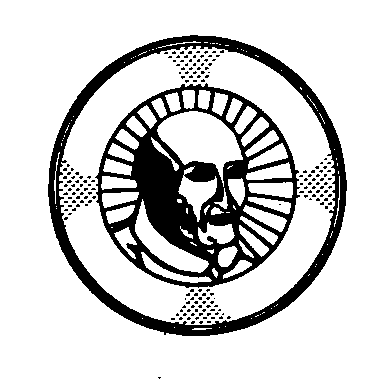 PAROKI  PADEMANGANJl. Pademangan II Gg. VII No. 1Telp.  64713610    -    Fax. 64715681Jaakarta  14410FORMULIR SAKRAMEN PENGUATANNama Baptis	: ____________________________________________  *)  L / PNama Sendiri	: ____________________________________________________Tempat/tgl. Lahir	: ____________________________________________________Nama Ayah	: _________________________________   ( Agama  : _______  )Nama Ibu	: _________________________________   ( Agama  : _______  )Baptis	:  di gereja  ________________________  Kota  ______________	   Tanggal  _____________________  No. Buku ______________Alamat lengkap	: ____________________________________________________Telpon / HP	: ____________________________________________________Pekerjaan	: ____________________________________________________Lingkungan	: _________________________  Paroki  ____________________Kota	:  _____________________  No.  KK. Gereja  _______________Khusus yang  masih sekolah / kuliahNama sekolah / Universitas :  _____________________________________________Kelas / tingkat 		:  _____________________________________________*)  Coret yang  tidak  perlu.Kode Pembina 	: ____________________________   ( diisi oleh Seksi Katekese )Nama Krisma 	: _______________________________  ( diisi pada saat di kelas )Jakarta, ___________________Mengetahui :	Calon PenerimaKetua lingkungan 	Sakramen  Penguatan( ________________________ )	( ____________________ )__________________________________________________________________________________________Diisi oleh petugas Sekretariat Gereja :Sakramen Penguatan pada  tgl.  ________________  jam  ___________  Oleh ____________Di  Gereja  Santo Alfonsus Rodriiguez – Paroki Pademangan  Jakarta  Utara.__________________________________________________________________________________________Catatan :      -    Foto copy Surat Baptis      1 lembarFoto copy  Kartu Keluarga  Gereja    1 lembar